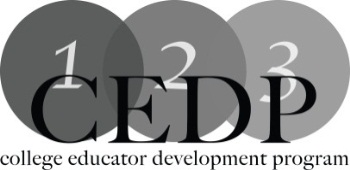 GIVING TOUGH FEEDBACK TO STUDENTSWorkshop Description:Giving tough feedback is not usually on people's top 10 lists of favourite things to do! It's uncomfortable to give tough feedback and it's uncomfortable to receive tough feedback. While our natural tendency may be to avoid it, giving tough feedback may be the kindest way to change behaviour. In this workshop, we'll discover ways to deliver tough feedback that make it less painful for everyone involved.Learning Outcomes:Discuss the basic principles student feedbackCreate a feedback plan for practical useFacilitator: Eric Sloat, Fanshawe CollegeFor more information: e_sloat@fanshawec.caResources:Faculty Focus: Student Feedbackhttp://www.facultyfocus.com/tag/student-feedback/Phil Race: Using feedback to help students to learnhttp://www.saide.org.za/sites/default/files/course_design/Race%2034%20Using_feedback.pdf